Консультация для родителей«Развитие межполушарного взаимодействия у детей дошкольного возраста»Подготовила: учитель-логопедЗелинская Ирина БорисовнаНейропсихологи утверждают, что от развития межполушарных связей во многом зависит успеваемость ребенка в школе и успешность в жизни в целом. Слабое взаимодействие левого и правого полушария – одна из главных причин трудностей в освоении письма и чтения в школе. Современные методики воспитания и обучения сильно шагнули вперед. Они позволяют развивать мозг, формировать межполушарные связи, в результате чего дети показывают прекрасные результаты в освоении образовательных программ любой сложности. МЕЖПОЛУШАРНЫЕ СВЯЗИ – ЧТО ЭТО? Мозг человека состоит из двух полушарий, и каждое из них выполняют свои особые функции. Левое - отвечает за речь, логику, анализ, математические способности. Правое – за восприятие информации на слух, планирование, креативность, образное мышление. Для слаженной работы мозга необходимо взаимодействие полушарий. Межполушарные связи предопределяют: качество восприятия и обработки информации; эмоциональную стабильность; координацию и баланс. Таким образом, они напрямую влияют на обучаемость человека, его достижения и успехи во всех видах деятельности. Если полушария взаимодействуют друг с другом слабо, ведущее берет основную нагрузку на себя, а другое блокируется. В результате у ребенка возникают проблемы с ориентацией в пространстве, координацией пишущей руки со слуховым и зрительным восприятием, адекватным эмоциональным реагированием. Он становится мнительным и с трудом учится чему-то новому.ПРИЗНАКИ СЛАБОГО РАЗВИТИЯ МЕЖПОЛУШАРНЫХ СВЯЗЕЙ У ДЕТЕЙМежполушарные связи формируются вплоть до 12–15 лет. Развитие происходит постепенно, в несколько этапов. Но особое значение ученые придают возрастному периоду от 3 до 8 лет. Именно в этом возрасте закладывается интеллектуальная основа – зрительное, слуховое, кинетическое, зрительно-моторное, слухомоторное восприятие, смыслоразличение звуков и многое другое. Родители могут распознать слабость развития межполушарных связей по характерным признакам: ребенку сложно писать под диктовку и переписывать текст; он с трудом описывает ситуацию по картинке; не может адекватно оценивать эмоции других людей; пишет буквы в зеркальном отражении; часто говорит сбивчиво и нечетко, нарушения речи возникают произвольно; испытывает сложности в общении со сверстниками, больше общается с младшими детьми или взрослыми; затрудняется в понимании пословиц, поговорок, юмора; у ребенка может меняться ведущая рука. В младенчестве на нарушение может указывать пропуск этапа ползания, долгое раздумывание перед совершением определенных действий. После 7 лет детям со слабо развитыми межполушарными связями сложно ставить цели и достигать их, планировать и контролировать свою деятельность.ТЕСТ Проверить ребенка на развитость межполушарных связей можно при помощи небольшого теста: Попросите его завести одну руку за спину. Возьмите кисточку и прикоснитесь к фаланге любого пальца (1 или 3), кроме большого. Большим пальцем другой руки ребенок должен показать, к какому месту на коже было прикосновение. Сделайте 10 попыток и оцените результат. Если ошибок больше 3, межполушарные связи развиты недостаточно.КАК И ЗАЧЕМ РАЗВИВАТЬ МЕЖПОЛУШАРНЫЕ СВЯЗИ?Развитие межполушарных связей построено на упражнениях и играх, в ходе которых задействуются оба полушария мозга. Например, рисование обеими руками одновременно, выполнение зеркальных движений, упражнения на координацию, ловкость движений и ориентацию в пространстве. Улучшают взаимодействие полушарий: пальчиковая гимнастика; логоритмика; дидактические игры и задания; кинезиологические упражнения; арикуляционная и дыхательная гимнастика; самомассаж; творческие занятия под классическую музыку. От развитости межполушарных связей у детей зависит обучаемость, скорость и легкость овладения новыми навыками. Чем более они развиты, тем легче ребенку осваивать чтение, письмо, достигать успехов в спорте и даже строить межличностные отношения.        УПРАЖНЕНИЯОснова развития межполушарных связей – кинезиологические упражнения. Кинезиология – это наука о развитии умственных способностей и поддержании физического здоровья через двигательные упражнения.В домашних условиях с ребенком можно выполнять: «Кнопки мозга». Упражнение выполняется стоя или сидя. Необходимо поставить ноги параллельно друг другу с небольшим косолапием. Колени расслаблены. Попросите ребенка положить руку на пупок. Большим и средним пальцем другой руки ему нужно массировать углубления между 1 и 2 ребром под ключицами справа и слева от грудной клетки. Через 2–3 минуты руки следует поменять. «Перекрестные шаги».     Положение – стоя или сидя. Необходимо коснуться локтем левой руки правого приподнятого колена. Затем повторить упражнение с правым локтем и левым коленом. Важно соблюдать медленный темп и чувствовать, как напрягаются мышцы живота.«Ленивые восьмерки». Ребенку нужно вытянуть перед собой руку, чуть согнув ее в локте. Ладонь сжата в кулак, перед глазами большой палец. Попросите медленно рисовать им перевернутую восьмерку (знак бесконечности), одновременно провожая палец глазами. Мышцы шеи при этом должны быть расслаблены, а голова – оставаться неподвижной. Движения нужно повторить по 3 раза каждой рукой, а затем сцепить пальцы в замок, сложить большие пальцы крестиком и сосредоточится на точке их соединения. Подобным образом можно делать упражнение для письма, рисуя 8 на листе бумаги. После 4 повторов каждой рукой нужно соединить крестом указательные пальцы.Другие развивающие упражнения: Напишите на бумаге два ряда букв: Ж, М, К, Л, Н, О, С, Т, Н, Т и Л, П, Л, Л, В, В, П, Л, В, Л. Буквы в первом ряду нужно произнести вслух и одновременно выполнить действие, которое обозначают буквы из нижнего ряда. Л – поднять левую руку, П – поднять правую руку, В – поднять обе руки вверх. Попросите ребенка положить правую ладонь на стол, затем поставить ее на ребро, а после сжать в кулак. То же самое нужно сделать левой рукой, а затем обеими руками одновременно. Постепенно темп движений ускоряется. Нужно поочередно соединить большой палец правой руки с остальными пальцами: указательным, средним, безымянным, мизинцем. Затем палец двигается обратно: безымянный, средний, указательный. Упражнение выполняется левой рукой, а после – двумя руками одновременно.ИГРЫПолезные упражнения рекомендуется чередовать с играми. Ребенок с удовольствием согласится поиграть и весело провести время. Развить межполушарные связи в домашних условиях помогут следующие игры: Настольная игра «Флэш». Игрокам раздаются карточки с различными изображениями. Нужно найти совпадающие на 2 карточках рисунки и быстрее всех назвать.«Веселый танец» Взрослый выполняет ряд простых движений перед ребенком, а ему нужно повторить их наоборот. Например, ведущий делает шаг вперед, а ребенок назад, поднимает руки вверх – ребенок опускает, приседает – ребенок подпрыгивает. Играть нужно под ритмичную музыку. «Накорми птичку»    Приготовьте: две миски, фасоль и горох, ложки разного объема (столовая, десертная, чайная, кофейная). Инструкция:  Птичка хочет кушать, давай её накормим. Посмотри (показ действия). Теперь ты! (при необходимости используем прием «рука в руке», далее содействовать самостоятельному выполнению). Важно не просыпать крупу мимо чашки и выполнить игровую задачу до конца! Затем выполнить другой рукой для другого персонажа игры.«Что ты видишь»   Задача ребёнка в течение нескольких минут в быстром темпе называть всё, что попадает в его поле зрения. Играть можно дома, на прогулке, в транспорте, в магазине — в общем, где угодно.  В процессе игры правое полушарие воспринимает образы, а левое подбирает к ним соответствующие названия. Чем больше слов будет названо, тем эффективнее работает мозг. Вы можете использовать таймер и вести подсчёт слов, занося результаты в специальную табличку. Так у малыша появится соревновательный момент с самим собой (или с другими детками, если проводить игру для детской компании).«Зеркальное рисование»  Положите на стол чистый лист бумаги. Возьмите в обе руки по карандашу или фломастеру. Начните одновременно обеими руками зеркально-симметричные рисунки, буквы,  симметричные узоры или  простые картинки. При выполнении этого упражнения вы почувствуете, как расслабляются глаза и руки. Когда деятельность обоих полушарий синхронизируется, заметно увеличится эффективность работы всего мозга. Можно использовать специальные прописи для развития межполушарного взаимодействия, а также для развития межполушарного взаимодействия у детей существует специальная  рабочая тетрадь.«Замок» Скрестить руки ладонями друг к другу, сцепить пальцы в замок, развернуть руки к себе. Двигать пальцем, который укажет инструктор. Палец должен двигаться точно и четко. Нежелательно допускать движения соседних пальцев. Прикасаться к пальцу нельзя. Последовательно в упражнении должны участвовать все пальцы обеих рук. В дальнейшем дети могут выполнять упражнение в парах.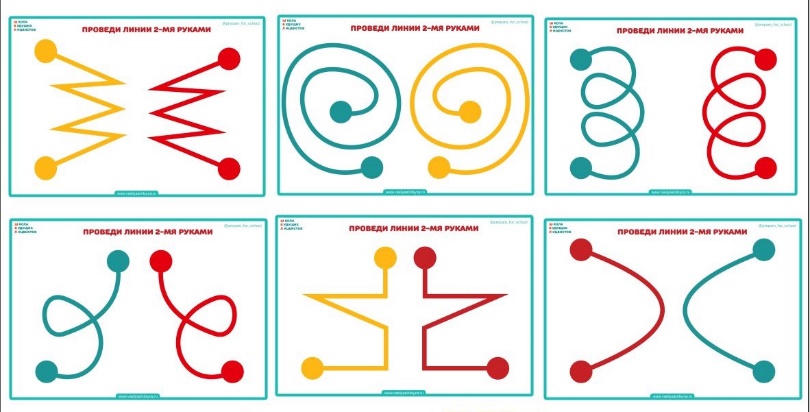         «Лягушка»  Положить руки на стол. Одна рука сжата в кулак, другая лежит на плоскости стола (ладошка). Одновременно и разнонаправленно менять положение рук. «Лезгинка»  Ребенок складывает левую руку в кулак, большой палец отставляет в сторону, кулак разворачивает пальцами к себе. Правой рукой прямой ладонью в горизонтальном положении прикасается к мизинцу левой. После этого одновременно меняет положение правой и левой рук в течение 6-8 смен позиций. Необходимо добиваться высокой скорости смены положений.«Кулак-ребро-ладонь»  Ребенку показывают три положения руки на плоскости пола, последовательно сменяющих друг друга. Ладонь на плоскости, ладонь сжатая в кулак, ладонь ребром на плоскости стола, распрямленная ладонь на плоскости стола. Ребенок выполняет движения вместе с инструктором, затем по памяти в течение 8-10 повторений моторной программы. Упражнение выполняется сначала правой рукой, потом — левой, затем — двумя руками вместе. При затруднениях в выполнении инструктор предлагает ребенку помогать себе командами («кулак-ребро-ладонь»), произносимыми вслух или про себя.